Publicado en   el 19/02/2014 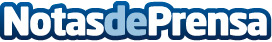 Miguel Arias Cañete: El Gobierno realizará las gestiones para apoyar la World Fishing Exhibition en Vigo Datos de contacto:Nota de prensa publicada en: https://www.notasdeprensa.es/miguel-arias-canete-el-gobierno-realizara-las Categorias: Industria Alimentaria http://www.notasdeprensa.es